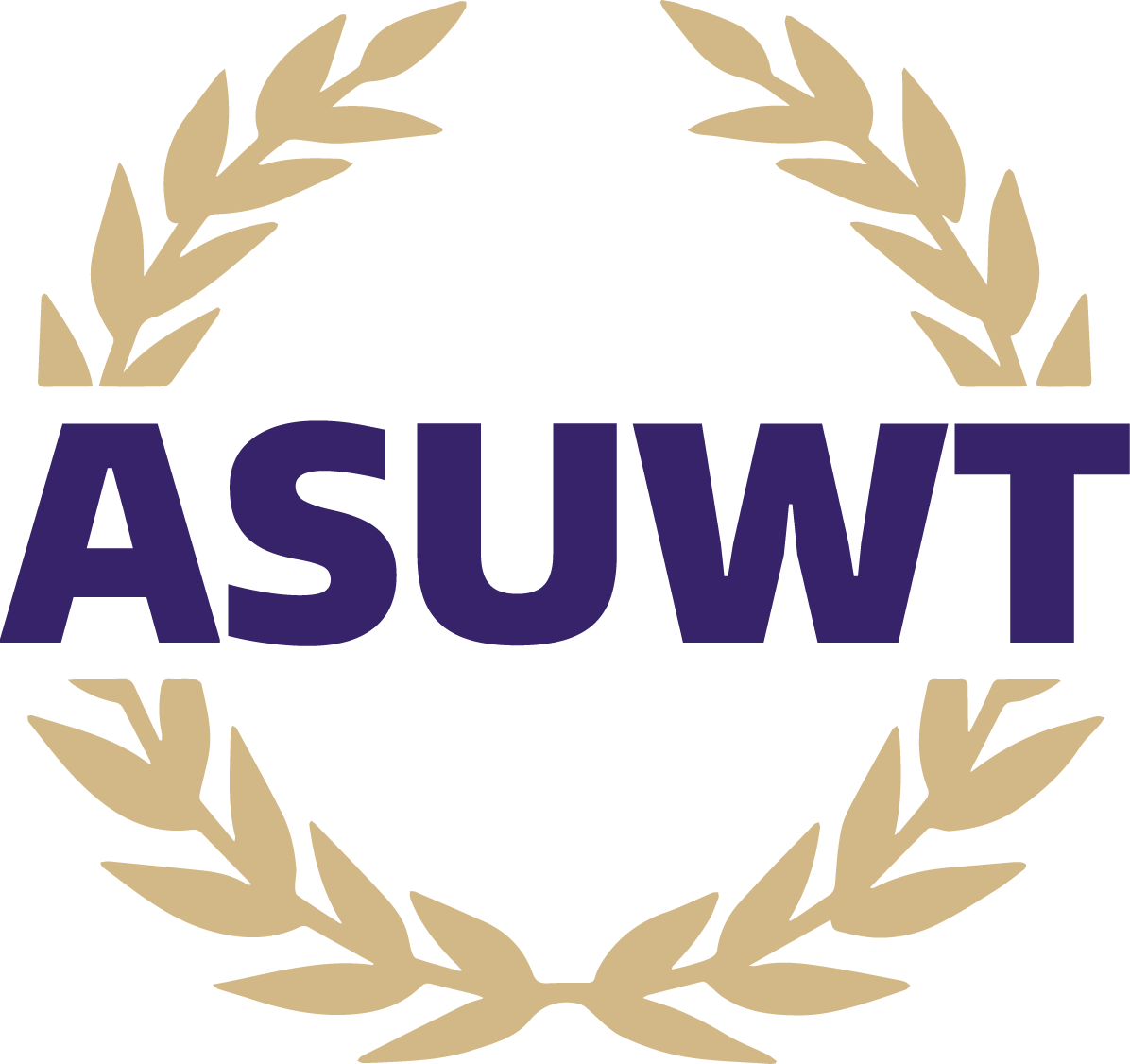 Student Technology Fee CommitteeOfficial MeetingDate & Time: 02/23/24 @4pmLocation: TPS 110Zoom: https://washington.zoom.us/j/4917079050Call to OrderRoll CallApproval of the MinutesApproval of the AgendaOpen Public ForumUnfinished Business[Discussion] Annual Allocation Proposal 24A0437 – Revathi Chintapalli[Discussion] Annual Allocation Proposal 24A0431 – Buruk Yimesgen[Discussion] Annual Allocation Proposal 24A0432 – Buruk Yimesgen[Discussion] Annual Allocation Proposal 24A0424 – Lizzy McLamNew BusinessAnnual Allocation Excel Sheet UpdateBatch Review PlanCommittee UpdatesChair UpdatesAdjournmentPositionNameAttendanceDirector of Student Technology (Chair)Jayana EstacioVice ChairAssistantVoting MemberBuruk YimesgenVoting MemberQuienten MillerVoting MemberLwazi MabotaVoting MemberNavneet SinghVoting MemberLizzy McLamVoting MemberRevathi ChinitapalliVoting MemberKhobaib ZafarVoting MemberYujin JungCompliance OfficerConor LearyASUWT DirectorAlicia WhittenUWT Finance DepartmentMike RussellUWT Computer ServicesJoshua GibsonVice Chancellor Information TechnologyPatrick Pow